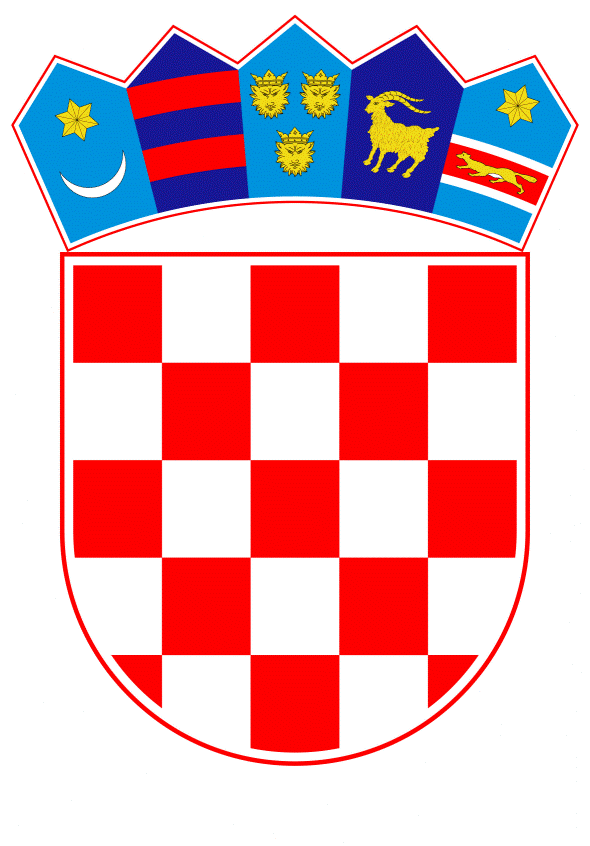 VLADA REPUBLIKE HRVATSKEZagreb, 11. studenoga 2021.______________________________________________________________________________________________________________________________________________________________________________________________________________________________Banski dvori | Trg Sv. Marka 2 | 10000 Zagreb | tel. 01 4569 222 | vlada.gov.hr	PRIJEDLOGNa temelju članka 31. stavka 2. Zakona o Vladi Republike Hrvatske (Narodne novine, broj 150/11, 119/14, 93/16 i 116/18), Vlada Republike Hrvatske je na sjednici održanoj __________2021. godine donijela ODLUKUO PRIHVAĆANJU PROGRAMA SUFINANCIRANJA UKRCAJA VJEŽBENIKA PALUBE, STROJA I ELEKTROTEHNIKE NA BRODOVE U MEĐUNARODNOJ I NACIONALNOJ PLOVIDBI ZA RAZDOBLJE OD 2021. DO 2024. GODINEI.Prihvaća se Program sufinanciranja ukrcaja vježbenika palube, stroja i elektrotehnike na brodove u međunarodnoj i nacionalnoj plovidbi za razdoblje od 2021. do 2024. godine u tekstu kojeg je Vladi Republike Hrvatske dostavilo Ministarstvo mora, prometa i infrastrukture, aktom, KLASE: 402-01/20-03/88, URBROJA: 530-03-1-1-2-21-17 od  dana 25. listopada 2021. godine.II.Sredstva za provedbu Programa iz točke 1. ove Odluke u 2021., 2022. i 2023. godini planirana su u Državnom proračunu Republike Hrvatske za 2021. godinu i projekcijama za 2022. i 2023. godinu na razdjelu 065 Ministarstvo mora, prometa i infrastrukture, dok će sredstva za njegovu provedbu u 2024. biti osigurana u okviru limita ukupnih rashoda Ministarstva mora, prometa i infrastrukture koje je Vlada Republike Hrvatske utvrdila smjernicama ekonomske i fiskalne politike za razdoblje 2022. – 2024.III.Zadužuje se Ministarstvo mora, prometa i infrastrukture da na razini proračunske godine provede postupak dodjele subvencije javnim prikupljanjem prijava zainteresiranih brodara sukladno uvjetima iz Poziva za javno prikupljanje prijava za sudjelovanje u Programu  sufinanciranja ukrcaja vježbenika palube, stroja i elektrotehnike na brodove u međunarodnoj i nacionalnoj plovidbi za razdoblje od 2021. do 2024. godine.IV.Ova Odluka stupa na snagu danom donošenja.P R E D S J E D N I Kmr.sc. Andrej PlenkovićKLASA:URBROJ:Zagreb,_________2021.god.OBRAZLOŽENJERepublika Hrvatska od 2015. godine kontinuirano pomaže učenicima i studentima pomorskih škola i fakulteta u pronalasku plovidbene prakse čije je pohađanje obvezatno u svrhu stjecanja časničkih zvanja u pomorstvu. Prihvaćanjem ovog Programa u tekstu kojeg je pripremilo Ministarstvo mora, prometa i infrastrukture, Vlada Republike Hrvatske, na transparentan način nastavlja snažno motivirati hrvatske vježbenike u obavljanju plovidbene službe koja predstavlja preduvjet za stjecanje časničkih zvanja u pomorstvu te čini obvezatan dio njihova školovanja, subvencioniranjem troškova njihova vježbeničkog ukrcaja na brodovima koji viju zastave država članica Europske unije po nediskriminatornoj osnovi čime se osigurava visoka kvaliteta obvezatne vježbeničke obuke i razvoj školovanog i stručnog kadra u pomorskim zanimanjima obzirom se na istim brodovima primjenjuju europski, visoko razvijeni standardi sigurnosti plovidbe, zaštite života i rada na brodu.Sredstva za provedbu ovog Programa planirana su u Državnom proračunu Republike Hrvatske za 2021. godinu i projekcijama za 2022. i 2023. godinu na razdjelu 065 Ministarstvo mora, prometa i infrastrukture, Glava 05, aktivnost A754037 Sufinanciranje ukrcaja vježbenika na brodove u međunarodnoj i nacionalnoj plovidbi, konto 3522 Subvencije trgovačkim društvima i zadrugama izvan javnog sektora u iznosu od 9.150.000 kn u 2021. godini te u iznosu od po 7.000.000 kuna u 2022. i 2023. godini. Budući da su sredstva za provedbu programa u razdoblju od 2022. - 2024. procijenjena u iznosu od 8.000.000 kn godišnje, sredstva u navedenom iznosu bit će osigurana u financijskom planu Ministarstva mora, prometa i infrastrukture za razdoblje 2022. – 2024. u okviru limita ukupnih rashoda Ministarstva mora, prometa i infrastrukture koje je Vlada Republike Hrvatske utvrdila smjernicama ekonomske i fiskalne politike za razdoblje 2022. – 2024. Slijedom navedenog, zadužuje se resorno Ministarstvo mora, prometa i infrastrukture da na razini proračunske godine, za vrijeme trajanja Programa, provede postupak dodjele subvencije javnim prikupljanjem prijava zainteresiranih brodara sukladno uvjetima iz ovog Programa. Predlagatelj:Ministarstvo mora, prometa i infrastrukture  Predmet:Prijedlog Odluke o prihvaćanju Programa sufinanciranja ukrcaja vježbenika palube, stroja i elektrotehnike na brodove u međunarodnoj i nacionalnoj plovidbi za razdoblje od 2021. do 2024. godine